คู่มือสำหรับประชาชน: การแจ้งถมดิน           หน่วยงานที่รับผิดชอบ: องค์การบริหารส่วนตำบลเมืองก๋าย อำเภอแม่แตง จังหวัดเชียงใหม่กระทรวง: กระทรวงมหาดไทยชื่อกระบวนงาน:การแจ้งถมดินหน่วยงานเจ้าของกระบวนงาน:องค์การบริหารส่วนตำบลเมืองก๋าย อำเภอแม่แตง จังหวัดเชียงใหม่ประเภทของงานบริการ:กระบวนงานบริการที่ให้บริการในส่วนภูมิภาคและส่วนท้องถิ่น                          (กระบวนงานบริการที่เบ็ดเสร็จในหน่วยเดียว)	หมวดหมู่ของงานบริการ:รับแจ้ง	กฎหมายที่ให้อำนาจการอนุญาต หรือที่เกี่ยวข้อง:ช่องทางการให้บริการ	หลักเกณฑ์ วิธีการ เงื่อนไข(ถ้ามี) ในการยื่นคำขอ และในการพิจารณาอนุญาต1. การถมดินที่ต้องแจ้งต่อเจ้าพนักงานท้องถิ่นจะต้องมีองค์ประกอบที่ครบถ้วนดังนี้
         1.1 การดำเนินการถมดินนั้นจะต้องเป็นการดำเนินการในท้องที่ที่พระราชบัญญัติการขุดดินและถมดินใช้บังคับได้แก่
              1) เทศบาล
              2) กรุงเทพมหานคร
              3) เมืองพัทยา
              4) องค์กรปกครองส่วนท้องถิ่นอื่นตามที่มีกฎหมายโดยเฉพาะจัดตั้งขึ้นซึ่งรัฐมนตรีประกาศกำหนดในราชกิจจานุเบกษา
              5) บริเวณที่มีพระราชกฤษฎีกาให้ใช้บังคับกฎหมายว่าด้วยการควบคุมอาคาร
              6) เขตผังเมืองรวมตามกฎหมายว่าด้วยการผังเมือง
              7) ท้องที่ซึ่งรัฐมนตรีประกาศกำหนดให้ใช้บังคับพระราชบัญญัติการขุดดินและถมดิน (ใช้กับกรณีองค์การบริหารส่วนท้องถิ่นซึ่งไม่อยู่ในเขตควบคุมอาคารและไม่อยู่ในเขตผังเมืองรวม)
         1.2 การดำเนินการถมดินเข้าลักษณะตามมาตรา 26 แห่งพระราชบัญญัติการขุดดินและถมดินคือประสงค์จะทำการถมดินโดยมีความสูงของเนินดินเกินกว่าระดับที่ดินต่างเจ้าของที่อยู่ข้างเคียงและมีพื้นที่เกิน 2,000 ตารางเมตรหรือมีพื้นที่เกินกว่าที่เจ้าพนักงานท้องถิ่นประกาศกำหนดซึ่งการประกาศของเจ้าพนักงานท้องถิ่นจะต้องไม่เป็นการขัดหรือแย้งกับพระราชบัญญัติการขุดดินและถมดิน
     2. การพิจารณารับแจ้งการถมดิน
เจ้าพนักงานท้องถิ่นต้องออกใบรับแจ้งตามแบบที่เจ้าพนักงานท้องถิ่นกำหนดเพื่อเป็นหลักฐานการแจ้งภายใน 7 วัน นับแต่วันที่ได้รับแจ้งถ้าการแจ้งเป็นไปโดยไม่ถูกต้องให้เจ้าพนักงานท้องถิ่นแจ้งให้แก้ไขให้ถูกต้องภายใน 7 วัน นับแต่วันที่มีการแจ้งถ้าผู้แจ้งไม่แก้ไขให้ถูกต้องภายใน 7วันนับแต่วันที่ผู้แจ้งได้รับแจ้งให้แก้ไขให้เจ้าพนักงานท้องถิ่นมีอำนาจออกคำสั่งให้การแจ้งเป็นอันสิ้นผลกรณีถ้าผู้แจ้งได้แก้ไขให้ถูกต้องภายในเวลาที่กำหนดให้เจ้าพนักงานท้องถิ่นออกใบรับแจ้งให้แก่ผู้แจ้งภายใน 3วันนับแต่วันที่ได้รับแจ้งที่ถูกต้อง
ขั้นตอน ระยะเวลา และส่วนงานที่รับผิดชอบระยะเวลาดำเนินการรวมไม่เกิน 7 วันรายการเอกสารหลักฐานประกอบการยื่นคำขอ9.1) เอกสารยืนยันตัวตนที่ออกโดยหน่วยงานภาครัฐ9.2) เอกสารอื่น ๆ สำหรับยื่นเพิ่มเติมค่าธรรมเนียมช่องทางการร้องเรียน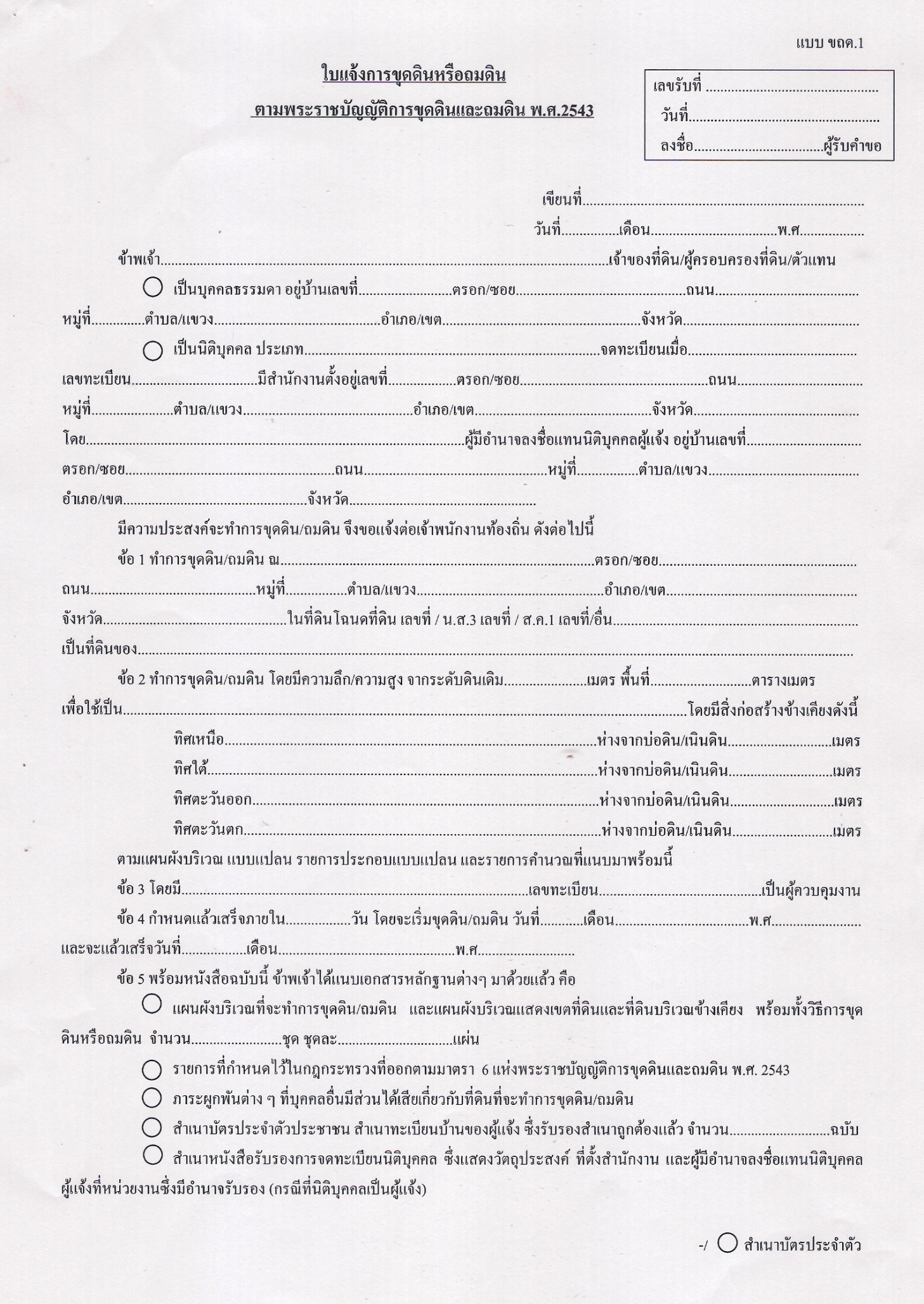 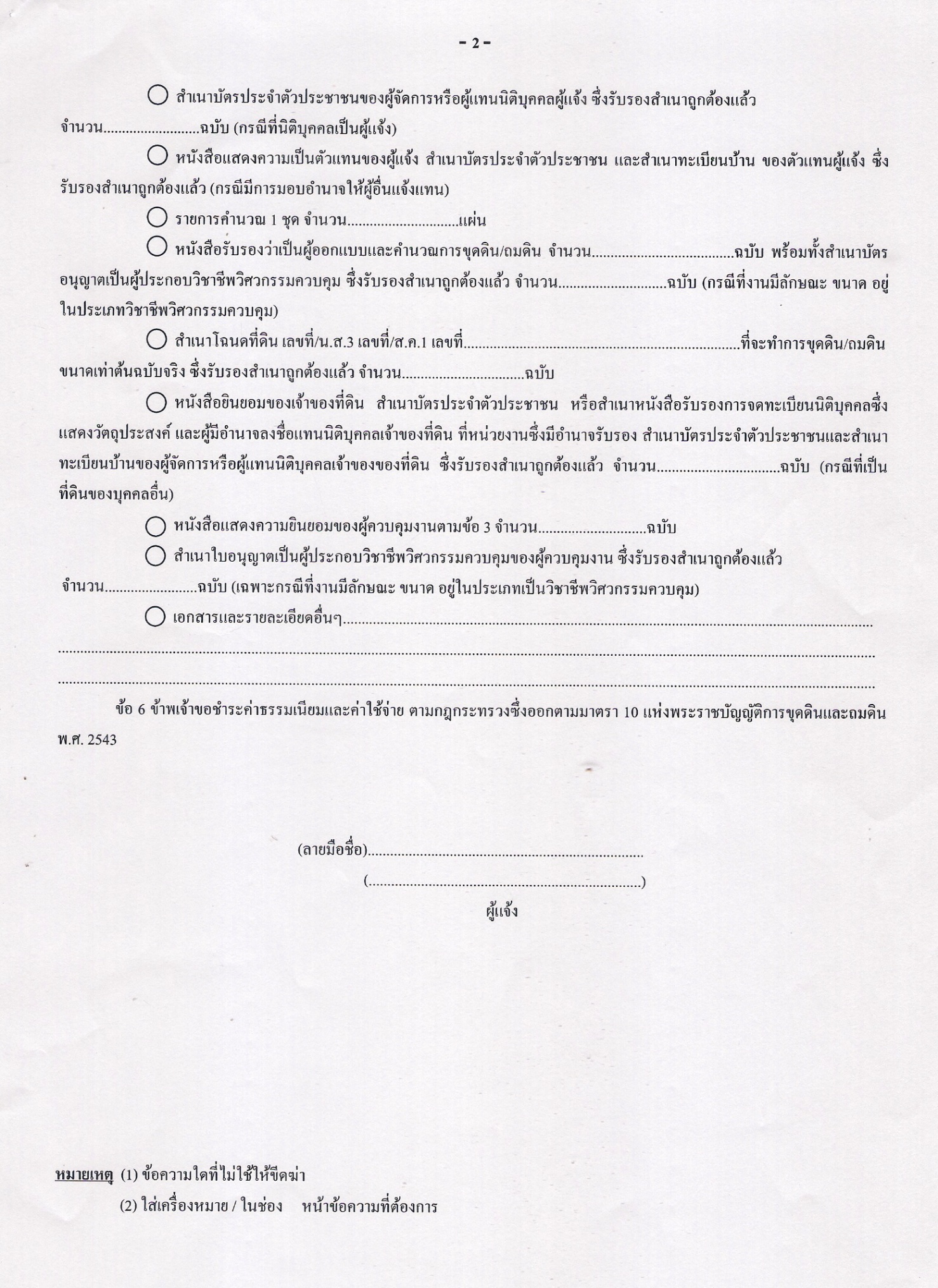 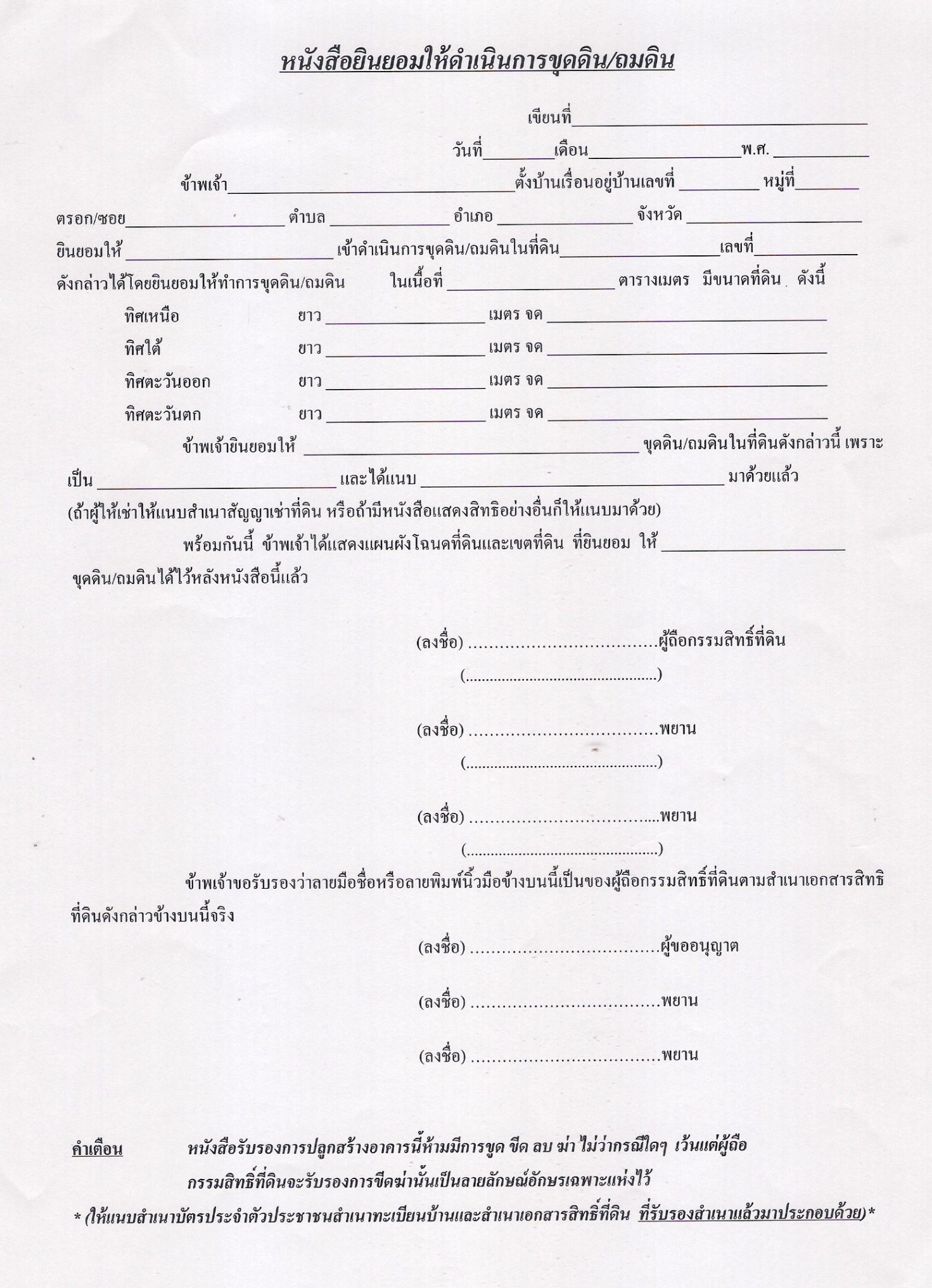 1)พ.ร.บ.  การขุดดินและถมดิน พ.ศ. 25431)สถานที่ให้บริการองค์การบริหารส่วนตำบลเมืองก๋ายอำเภอแม่แตงจังหวัดเชียงใหม่โทร 0-5331-7398/ติดต่อด้วยตนเอง ณ หน่วยงานระยะเวลาเปิดให้บริการ เปิดให้บริการวันจันทร์ถึงวันศุกร์ (ยกเว้นวันหยุดที่ทางราชการกำหนด) ตั้งแต่เวลา 08:30 - 16:30 น. (มีพักเที่ยง)ที่ประเภทขั้นตอนรายละเอียดของขั้นตอนการบริการระยะเวลาให้บริการส่วนงาน/หน่วยงานที่รับผิดชอบ หมายเหตุ1การตรวจสอบเอกสารผู้แจ้งยื่นเอกสารแจ้งการถมดินตามที่กำหนดให้เจ้าพนักงานท้องถิ่นดำเนินการตรวจสอบข้อมูล1 วันองค์การบริหารส่วนตำบลเมืองก๋ายอำเภอแม่แตงจังหวัดเชียงใหม่(ส่วนโยธา องค์การบริหารส่วนตำบลเมืองก๋ายโทร 0-5331-7398)2การพิจารณาเจ้าพนักงานท้องถิ่นดำเนินการตรวจสอบและพิจารณา (กรณีถูกต้อง)5 วันองค์การบริหารส่วนตำบลเมืองก๋ายอำเภอแม่แตงจังหวัดเชียงใหม่(ส่วนโยธา องค์การบริหารส่วนตำบลเมืองก๋ายโทร 0-5331-7398)3การลงนาม/คณะกรรมการมีมติเจ้าพนักงานท้องถิ่นออกใบรับแจ้งและแจ้งให้ผู้แจ้งมารับใบรับแจ้ง1 วันองค์การบริหารส่วนตำบลเมืองก๋ายอำเภอแม่แตงจังหวัดเชียงใหม่(ส่วนโยธา องค์การบริหารส่วนตำบลเมืองก๋ายโทร 0-5331-7398)ที่รายการเอกสารยืนยันตัวตนหน่วยงานภาครัฐผู้ออกเอกสารจำนวนเอกสาร
ฉบับจริงจำนวนเอกสาร
สำเนาหน่วยนับเอกสาร หมายเหตุ1บัตรประจำตัวประชาชน-01ฉบับ-2หนังสือรับรองนิติบุคคล-01ชุด-ที่รายการเอกสารยื่นเพิ่มเติมหน่วยงานภาครัฐผู้ออกเอกสารจำนวนเอกสาร
ฉบับจริงจำนวนเอกสาร
สำเนาหน่วยนับเอกสาร หมายเหตุ1แผนผังบริเวณที่ประสงค์จะดำเนินการถมดิน-11ชุด-2แผนผังแสดงเขตที่ดินและที่ดินบริเวณข้างเคียง-11ชุด-3แบบแปลนรายการประกอบแบบแปลน-11ชุด-4โฉนดที่ดิน น.ส.3 หรือ ส.ค.1 ขนาดเท่าต้นฉบับทุกหน้าพร้อมเจ้าของที่ดินลงนามรับรองสำเนาทุกหน้า-11ชุด(กรณีผู้ขออนุญาตไม่ใช่เจ้าของที่ดินต้องมีหนังสือยินยอมของเจ้าของที่ดินให้ก่อสร้างอาคารในที่ดิน)5หนังสือมอบอำนาจกรณีให้บุคคลอื่นยื่นแจ้งการถมดิน-10ชุด-6หนังสือยินยอมของเจ้าของที่ดินกรณีที่ดินบุคคลอื่น-10ชุด-7รายการคำนวณ (กรณีการถมดินที่มีพื้นที่ของเนินดินติดต่อเป็นผืนเดียวกันเกิน 2,000 ตารางเมตรและมีความสูงของเนินดินตั้งแต่ 2 เมตรขึ้นไปวิศวกรผู้ออกแบบและคำนวณต้องเป็นผู้ได้รับใบอนุญาตให้ประกอบวิชาชีพวิศวกรรมควบคุมสาขาวิศวกรรมโยธาไม่ต่ำกว่าระดับสามัญวิศวกรกรณีพื้นที่เกิน 2,000 ตารางเมตร และมีความสูงของเนินดินเกิน 5 เมตรวิศวกรผู้ออกแบบและคำนวณต้องเป็นผู้ได้รับใบอนุญาตให้ประกอบวิชาชีพวิศวกรรมควบคุมสาขาวิศวกรรมโยธาระดับวุฒิวิศวกร)-10ชุด-8ชื่อผู้ควบคุมงาน (กรณีการถมดินที่มีพื้นที่ของเนินดินติดต่อเป็นผืนเดียวกันเกิน 2,000 ตารางเมตรและมีความสูงของเนินดินตั้งแต่ 2 เมตรขึ้นไปต้องเป็นผู้ได้รับใบอนุญาตประกอบวิชาชีพวิศวกรรมควบคุมสาขาวิศวกรรมโยธา)-10ชุด-9ชื่อและที่อยู่ของผู้แจ้งการถมดิน-10ชุด-1)ค่าธรรมเนียมใบรับแจงการขุดดินหรือถมดินค่าธรรมเนียม 500 บาทหมายเหตุ (ฉบับละ)
2)คาคัดสําเนาหรือเอกสารค่าธรรมเนียม 1 บาทหมายเหตุ (ขนาด A4 ราคา/หน้า)
3)คาพาหนะเดินทางไปตรวจสอบสถานทีขุดดินหรือถมดินค่าธรรมเนียม 0 บาทหมายเหตุ (ให้จ่ายเท่าที่จําเป็นและใช้จ่ายไปจริง)
4)คาเบี้ยเลี้ยงในการเดินทางไปตรวจสอบสถานที่ขุดดินหรือถมดินค่าธรรมเนียม 0 บาทหมายเหตุ (ให้จ่ายเท่าที่จำเป็นนตามระเบียบของทางราชการแก่ผู้ไปทํางานเท่าอัตราของทางราชการ)
1)ช่องทางการร้องเรียนถ้าการให้บริการไม่เป็นไปตามข้อตกลงที่ระบุไว้ข้างต้นสามารถติดต่อเพื่อร้องเรียนได้ที่สำนักงานปลัดองค์การบริหารส่วนตำบลเมืองก๋ายโทรศัพท์: 0-5331-7398 หรือเว็บไซต์ : http://www.muangkai.go.th
2)ช่องทางการร้องเรียนผู้ว่าราชการจังหวัดเชียงใหม่
หมายเหตุ (ผ่านศูนย์ดำรงธรรมประจำจังหวัดเชียงใหม่)